Apertura de la reunión y palabras de bienvenidaAprobación del orden del díaIntegración de las ResolucionesPrioridades temáticasDeclaraciónOtros asuntosClausura_______________Grupo de Trabajo del GADT sobre las Resoluciones, la Declaración y las prioridades temáticas de la CMDT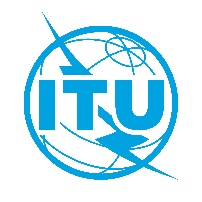 21 de octubre de 2020, VirtualGrupo de Trabajo del GADT sobre las Resoluciones, la Declaración y las prioridades temáticas de la CMDT21 de octubre de 2020, VirtualGrupo de Trabajo del GADT sobre las Resoluciones, la Declaración y las prioridades temáticas de la CMDT21 de octubre de 2020, VirtualDocumento TDAG-WG-RDTP/7-S 20 de octubre de 2020Original: inglésOrigen:Directora, Oficina de Desarrollo de las TelecomunicacionesDirectora, Oficina de Desarrollo de las TelecomunicacionesTítulo:Proyecto de orden del día Proyecto de orden del día 